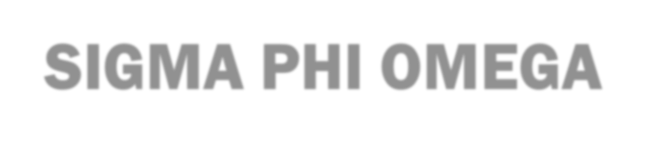 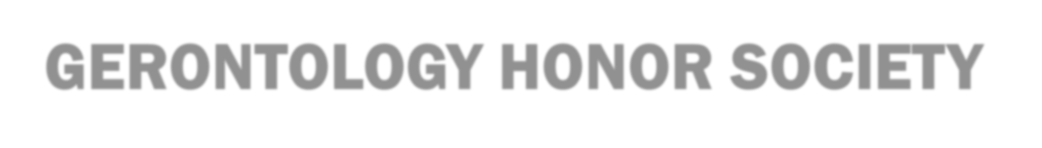 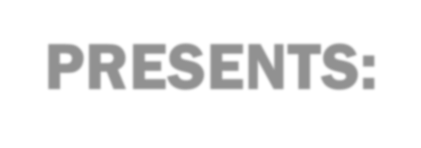 *** Light refreshments will be provided ***Join Us For The Spring Aging Prep Series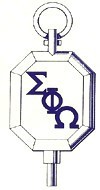 What to Expect as You AgePresented by Sigma Phi OmegaPrepare Your Heart!Tuesday, Feb. 11th at 1:00pm Room TBD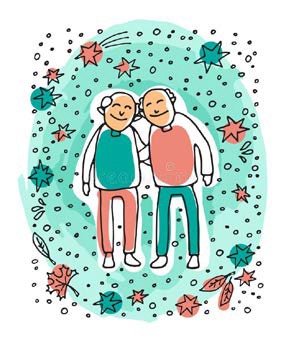 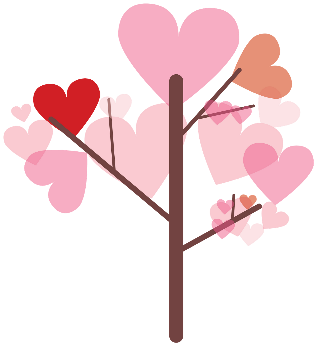 Prepare Your Coping Skills!Tuesday, April 14th at 1:00pm Room TBD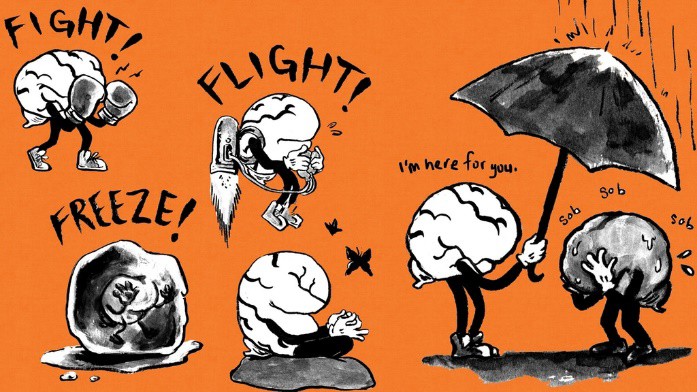 Prepare Your Wallet!Tuesday, March 17th at 1:00pm Room TBD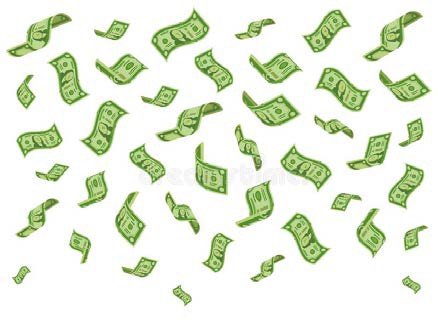 Prepare for Transitions!Tuesday, May 5th at 1:00pm Room TBD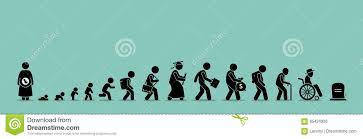 For more information email agingstudies@fullerton.edu